Committee’s RecommendationsSignatures (Optional)NOTE: PLEASE ATTACH A COPY OF THE COMPREHENSIVE EXAMINATION AND/OR AN OUTLINE OF THE EXAMINATION PROCEDURES THAT WERE USED.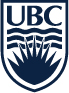 UBC School of KinesiologyPhD Comprehensive Exam Evaluation ReportUBC School of KinesiologyPhD Comprehensive Exam Evaluation ReportUBC School of KinesiologyPhD Comprehensive Exam Evaluation ReportStudent Name:Student Name:Date of Oral Exam (if applicable):Date of Oral Exam (if applicable):Date of Written Exam:Date of Written Exam: Pass Pass with Recommendations Repeat FailThesis SupervisorSignature (optional)Committee MemberSignature (optional)Committee MemberSignature (optional)Committee MemberSignature (optional)